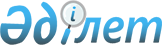 Об определении перечня социально значимых сообщений Жамбылской областиРешение маслихата Жамбылской области от 25 сентября 2015 года № 40-13. Зарегистрировано Департаментом юстиции Жамбылской области 16 октября 2015 года № 2808.
       Примечание РЦПИ.
       В тексте документа сохранена пунктуация и орфография оригинала.
      В соответствии с Законом Республики Казахстан от 23 января 2001 года "О местном государственном управлении и самоуправлении в Республике Казахстан" и подпунктом 5) пункта 1 статьи 14 Закона Республики Казахстан от 4 июля 2003 года "Об автомобильном транспорте" Жамбылский областной маслихат РЕШИЛ:
      1.  Определить перечень социально значимых сообщений Жамбылской области согласно приложению к настоящему решению.

      2.  Контроль за исполнением данного нормативного правового акта возложить на постоянную комиссию Жамбылского областного маслихата по вопросам развития отраслей промышленности, строительства, энергетики, транспорта, связи и предпринимательства.

      3.  Настоящий нормативный правовой акт вступает в силу со дня государственной регистрации в органах юстиции и вводится в действие по истечении десяти календарных дней после дня его первого официального опубликования.

 Перечень социально значимых сообщений Жамбылской области
      Сноска. Приложение - в редакции решения маслихата Жамбылской области от 28.11.2023 № 9-9 (вводится в действие по истечении десяти календарных дней после дня его первого официального опубликования); в редакции решения Жамбылского областного маслихата от 28.03.2024 № 13-5 (вводится в действие по истечении десяти календарных дней после дня его первого официального опубликования).
					© 2012. РГП на ПХВ «Институт законодательства и правовой информации Республики Казахстан» Министерства юстиции Республики Казахстан
				
      Председатель сессии

Секретарь

      областного маслихата

областного маслихата

      А. Базил

Б. Карашолаков
Приложение к решению Жамбылского областного маслихата от 25 сентября 2015 года №40-13
П/н
Наименование сообщений
Вид сообщения
Межрайонные сообщения
Межрайонные сообщения
Межрайонные сообщения
1.
Тараз-Чиганак
Межрайонный 
2.
Шу-Мойынкум-Акбакай
Межрайонный
3.
Тараз-Жанатас (через Тамды)
Межрайонный
4.
Досбол-Тогызкент-Ушарал-Тараз
Межрайонный
5.
Жайылма-Саудакент-Тараз
Межрайонный
6.
Жанатас-Тараз
Межрайонный
Сарысуский район
Сарысуский район
Сарысуский район
1.
Жанатас-Жайлауколь
Внутрирайонный
2.
Центральный рынок-Шокай Датка
Внутрирайонный
3.
5-микрорайон-остановка магазин "Сказочная страна"-улица Аулие ата
Внутригородской
4.
Жанатас-Игилик-Саудакент
Внутригородской
5.
Жанатас-Жайылма-Саудакент
Внутрирайонный
6.
Жанатас-Тогызкент-Абильда
Внутрирайонный
7.
Жанатас-А.Буркитбаев-Ушбас-Арыстанды
Внутрирайонный
8.
Жанатас-У.Сыздыкбаев-Актогай
Внутрирайонный
9.
Жанатас-Уйым-Жанаталап
Внутрирайонный
10.
Жанатас-Маятас-Кызылдихан
Внутрирайонный
Шуский район
Шуский район
Шуский район
1.
Толе би-Сахарный завод
Внутрирайонный
2.
Автостанция-Тогай
Внутрирайонный
3.
Бирликустем-Конаев-Шу
Внутрирайонный
4.
Енбекши-Белбасар-Жанажол-Шу
Внутрирайонный
Таласский район
Таласский район
Таласский район
1.
Железнодорожный вокзал-село Макулбек
Внутрирайонный
2.
Центральная больница-сквер Дружбы
Внутрирайонный
3.
Аккум-Бостандык-Талапты-Акколь-Каратау
Внутрирайонный
4.
С.Шакиров-Турымкул-Тамабек-Ойык-Акколь-Каратау
Внутрирайонный
5.
Б.Шешен-К.Батыр-Ушарал-Акколь-Каратау
Внутрирайонный
Меркенский район
Меркенский район
Меркенский район
1.
Мерке-Талдыбулак
Внутрирайонный
2.
Мерке-Гранитогорск
Внутрирайонный
3.
Мерке-село Карасу
Внутрирайонный
4.
Мерке-Т.Рыскулов
Внутрирайонный
5.
Мерке-Акжол
Внутрирайонный
6.
Мерке-Акермен
Внутрирайонный
7.
Мерке-участок Ойтал
Внутрирайонный
8.
Мекре-Актоган
Внутрирайонный
9.
Жемис жидек-Райгаз
Внутрирайонный
10.
Жамбыл-станция Мерке
Внутрирайонный
Жамбылский район
Жамбылский район
Жамбылский район
1.
Аса-Рахат-Енбек-Тастобе-Ащыбулак-Шайдана-Сенгирбай
Внутрирайонный
2.
Аса-Кумтиын-Жума-Орнек-Ерназар
Внутрирайонный
3.
Аса-Бирлесу-Енбек-Шокай
Внутрирайонный
4.
Аса-Кызылшарык-Бектобе-Айша биби-Каратау
Внутрирайонный
5.
Аса-Кумтиын-Каракемер
Внутрирайонный
6.
Аса-Танта-Шайкорык-Капал-Ш.Ниязбеков
Внутрирайонный
Байзакский район
Байзакский район
Байзакский район
1.
Шахан-Сарыкемер
Внутрирайонный
2.
Кокозек-Сарыкемер
Внутрирайонный
3.
Жанатурмыс-Сарыкемер
Внутрирайонный
Турар Рыскуловский район
Турар Рыскуловский район
Турар Рыскуловский район
1.
Кулан-Луговое
Внутрирайонный
Город Тараз
Город Тараз
Город Тараз
1.
№1 "массив Арай - село Кызыл Жулдыз"
Пригородный
2.
№4 "Рынок Ауыл Береке - село Турксиб"
Пригородный
3.
№6 "село Бесжылдык - рынок Ауыл Береке", "село Танты - рынок Ауыл Береке" 
Пригородный
4.
№7 "улица Ш.Уалиханова - микрорайон Мынбулак (9)"
Городской
5.
№8 "супермаркет Small - станция Бурыл"
Городской
6.
№9 "село Талас - микрорайон Шанырак"
Пригородный
7.
№10 "рынок Ауыл Береке - массив Тектурмас"
Городской
8.
№11 "Центральный рынок - Аэропорт"
Городской
9.
№12 "массив Кайнар - завод минеральных удобрений"
Городской
10.
№14 "Таразский завод металлических конструкций - рынок Ауыл Береке"
Городской
11.
№15 "Таразский завод металлических конструкций - массив Дальняя Карасу"
Городской
12.
№16 "село Сулутор - микрорайон Мынбулақ (9)"
Пригородный
13.
№17 "Таразский завод металлических конструкций – микрорайон Улы Дала (15)"
Городской
14.
№19 "массив Дальняя Карасу - массив Тастак"
Городской
15.
№20 "рынок Ауыл Береке - село Сулутор"
Пригородный
16.
№23 "микрорайон Байтерек (13) - микрорайон Улы Дала (15)"
Городской
17.
№27 "улица Балуан Шолака - село Кызыл Шарык"
Пригородный
18.
№28 "микрорайон Улы Дала (15) - рынок Ауыл Береке"
Городской
19.
№29 "массив Барысхан - Таразский завод металлических конструкций"
Городской
20.
№30 "супермаркет Small - автовокзал"
Городской
21.
№32 "массив Сахарный завод - Дом престарелых"
Городской
22.
№33 "село Гродекова - микрорайон Байтерек"
Пригородный
23.
№34 "село Кайнар - массив Дальняя Карасу"
Городской
24.
№35 "Железнодорожный вокзал - Таразский завод металлических конструкций"
Городской
25.
№36 "рынок Ауыл Береке - Лесосклад"
Городской
26.
№38 "Центральный рынок - массив Дальняя Карасу"
Городской
27.
№40 "супермаркет Small - улица Байзак батыра"
Городской
28.
№42 "село Акбулым - рынок Ауыл Береке"
Пригородный
29.
№43 "массив Рассвет - рынок Жибек жолы"
Городской
30.
№44 "станция Бурыл - микрорайон Мынбулак (9)"
Городской
31.
№46 "микрорайон Байтерек (13) - зона отдыха Аю тропик" 
Пригородный
32.
№47 "Железнодорожный вокзал - Центральный рынок"
Городской
33.
№54 "микрорайон Шолдала - рынок Ауыл Береке"
Городской
34.
№55 "массив Дальняя Карасу - микрорайон Улы Дала (15)"
Городской
35.
№56 "Микрорайон Байтерек (13) (магазин Корзинка) - рынок Ауыл Береке"
Городской
36.
№60 "микрорайон Шолдала - рынок Ауыл Береке"
Городской
37.
№61 "Железнодорожный вокзал - микрорайон Кумшагал"
Городской
38.
№50 "город Тараз (рынок Ауыл Береке) - село Сарыкемер"
Пригородный
39.
№53 "город Тараз (рынок Ауыл Береке) - село Бесагаш"
Пригородный
40.
№62 "город Тараз (рынок Ауыл Береке) - село Аса"
Пригородный
41.
№63 "город Тараз (рынок Ауыл Береке) - село Кумжота"
Пригородный
42.
№64 "город Тараз (рынок Ауыл Береке) - село Жасоркен"
Пригородный
43.
№65 "город Тараз (рынок Ауыл Береке) - село Гродекова"
Пригородный
44.
№66 "город Тараз (рынок Ауыл Береке) - село Коктал"
Пригородный
45.
№ 67 "город Тараз - село Айша бибі"
Пригородный
46.
№3 "микрорайон Улы Дала (15) - Железнодорожный вокзал"
Городской
47.
№13 "микрорайон Улы Дала (15) - рынок Ауыл Береке"
Городской
48.
№18 "улица Ы. Сүлейменова – рынок Ауыл Береке"
Городской
49.
№31 "Железнодорожный вокзал - завод минеральных удобрений"
Городской
50.
№37 "микрорайон Байтерек (13) - микрорайон Улы Дала (15)"
Городской
51.
№41 "микрорайон Байтерек (13) - улица К.Азербаева"
Городской
52.
№57 "рынок Ауыл Береке - микрорайон Байтерек (13)" 
Городской